JAVNI POZIVza financiranje programa i projekata od interesa za opće dobro za 2017. godinuOBRAZAC OPISA PROGRAMA/PROJEKTARok za dostavu prijava na natječaj: 20. siječnja 2017.Obrazac pažljivo i što je moguće jasnije popunite da bi se mogla napraviti procjena kvalitete prijedloga programa/projekta. Budite precizni i navedite dovoljno detalja koji će omogućiti jasnoću prijedloga.Molimo da Obrazac popunite korištenjem računala.Naziv programa/projekta ____________________________________________________Naziv prijavitelja programa/projekta _____________________________________________________________						         ____________________Ime i prezime voditelja						Ime i prezime osobe projekta/programa							ovlaštene za zastupanje____________________			MP			____________________Potpis									PotpisU ____________________, __________ 201__I. OPĆI PODACI O PRIJAVITELJU PROGRAMA/PROJEKTAI. OPĆI PODACI O PRIJAVITELJU PROGRAMA/PROJEKTAI. OPĆI PODACI O PRIJAVITELJU PROGRAMA/PROJEKTAI. OPĆI PODACI O PRIJAVITELJU PROGRAMA/PROJEKTAPodnositelj prijavenaziv i broj u Registru-RNOSjedište i adresaIme i prezime osobe ovlaštene za zastupanje, e-mail adresa i dužnost koju obavljaKontakt osoba, telefon i mobitel E-mail adresaInternet stranicaGodina osnutka/ upisa u RegistarBroj žiro računa i naziv banke (IBAN)OIBDjelatnost sukladno Statutu Broj članova   Prilog: Popis članova/adresa i god. rođenja                         Prilog: Popis članova/adresa i god. rođenja                         Prilog: Popis članova/adresa i god. rođenja                      Udio volonterskog radaa) broj osoba koje volontirajuBroj zaposlenih na dan prijave programa/projektaUkupno ostvareni prihod organizacije u 2016. godini Od toga ostvareno od (upišite iznos)a) donacija državnog proračunaa) donacija državnog proračunaOd toga ostvareno od (upišite iznos)b) donacija iz proračuna JLSb) donacija iz proračuna JLSOd toga ostvareno od (upišite iznos)c) donacija inozemnih vlada i međunarodnih organizacijac) donacija inozemnih vlada i međunarodnih organizacijaOd toga ostvareno od (upišite iznos)d) donacija trgovačkih društava i ostalih pravnih osobad) donacija trgovačkih društava i ostalih pravnih osobaOd toga ostvareno od (upišite iznos)e) donacije građanae) donacije građanaOd toga ostvareno od (upišite iznos)f)donacije povezanih neprofitnih organizacijaf)donacije povezanih neprofitnih organizacijaOd toga ostvareno od (upišite iznos)g) prihodi od članarinag) prihodi od članarinaOd toga ostvareno od (upišite iznos)h) prihodi iz EU fondovah) prihodi iz EU fondova16.Udruga koristi prostor u čijem vlasništvu. Navesti veličinu u m²II. PODACI O PROGRAMU/PROJEKTUII. PODACI O PROGRAMU/PROJEKTUNaziv programa/projektaTijelo udruga koje je usvojilo program/projekt i datum usvajanjaPredviđeno trajanje programa/projektaPodručje provedbe programa/projektaUkupan iznos potreban za provedbu programa/projektaIznos koji se traži od Grada KrkaCiljevi programa/projektaDetaljan opis programa/projektaTko su ciljane skupine i na koji su način obuhvaćeni programom/projektomVoditelj programa/projektaBroj volontera koji sudjeluju u provedbi programa/projektaBroj zaposlenih osoba u provedbi programa/projektaOpišite kako ćete uključiti građane u aktivnosti programa/projekta te informirati širu javnost o tijeku provedbe i rezultatimaOpišite na koji ćete način izvršiti praćenje i vrednovanje postignuća rezultata projekta/programa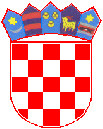 